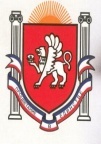 АДМИНИСТРАЦИЯ Васильевского сельского поселения Белогорского районаРеспублики КрымП О С Т А Н О В Л Е Н И Е  «06» октября 2023 г                               село Васильевка                                              №224О проведении аукциона и передаче в аренду земельных участков, находящихся в муниципальной собственности Васильевского сельского поселения Белогорского района Республики КрымВ соответствии с Гражданским кодексом Российской Федерации, со статьями 39.11, 39.12, 39.16, 39.18 Земельного кодекса Российской Федерации, Федеральным законом от 25.10.2001 г. № 137-ФЗ «О введении в действие Земельного кодекса Российской Федерации», руководствуясь Федеральным законом № 131-ФЗ от 06..10.2003 г. «Об общих принципах организации местного самоуправления в Российской Федерации», Федеральным законом РФ от 26.06.2006 г. № 135-ФЗ «О защите конкуренции», руководствуясь Уставом Васильевского сельского поселенияПОСТАНОВЛЯЮ:1. Провести аукцион на право заключения договоров аренды земельных участков из земель населенных пунктов, сроком на 20 лет, со следующими характеристиками:Лот 1 – земельный участок с кадастровым номером 90:02:050301:475, площадью 1245 кв.м., расположенный по адресу: 297611, Республика Крым, р-н Белогорский, с. Малиновка, ул. Верхняя, уч 11а, категория земель: земли населенных пунктов; вид разрешенного использования: для индивидуального жилищного строительства;Лот 2 – земельный участок с кадастровым номером 90:02:050301:476, площадью 1002 кв.м., расположенный по адресу: 297611, Республика Крым, р-н Белогорский, с. Малиновка, ул. Верхняя, з/у 12, категория земель: земли населенных пунктов; вид разрешенного использования: для индивидуального жилищного строительства;Лот 3 – земельный участок с кадастровым номером 90:02:050301:473, площадью 996 кв.м., расположенный по адресу: Республика Крым, Белогорский район, с. Малиновка, ул. Верхняя, з/у 13, категория земель: земли населенных пунктов; вид разрешенного использования: для индивидуального жилищного строительства;Лот 4 – земельный участок с кадастровым номером 90:02:050301:474, площадью 990 кв.м., расположенный по адресу: Республика Крым, Белогорский район, с. Малиновка, ул. Верхняя, з/у 13 а, категория земель: земли населенных пунктов; вид разрешенного использования: для индивидуального жилищного строительства.2. Определить способ аренды Объекта, установив при этом:- открытой форму подачи предложений о цене;- установить начальную цену на право заключения договора аренды земельных участков на основании Решения 3-й сессии Васильевского сельского совета 2-го созыва № 11 от 15.11.2019 г. «Об утверждении Положения «О порядке определения размера арендной платы, цены продажи, платы за установление сервитута, платы за проведение перераспределения земельных участков, находящихся в муниципальной собственности Васильевского сельского поселения с 01.01.2020 года»:Лот 1 – 15 457,62 (пятнадцать тысяч четыреста пятьдесят семь рублей 62 копейки) в год;Лот 2 – 12 440,59 (двенадцать тысяч четыреста сорок рублей 59 копеек) в год;Лот 3 – 12 366,09 (двенадцать тысяч триста шестьдесят шесть рублей 09 копеек) в год;Лот 4 – 12 291,60 (двенадцать тысяч двести девяносто один рубль 60 копеек) в год.- величину повышения начальной (минимальной) цены («шаг аукциона») Объекта, что составляет 3 % от начальной (минимальной) цены Объекта, с учетом требований ЗК РФ от 25.10.2001 г. № 136-ФЗ.3. Определить сумму задатка 100 % от минимальной цены Объекта.4. Наделить полномочиями по осуществлению функции Организатора аукциона Специализированную организацию Общество с ограниченной ответственностью «ГРАНТ» (ИНН: 9102283668).5. Подготовить и передать Обществу с ограниченной ответственностью «ГРАНТ» (ИНН: 9102283668) настоящее Постановление, а также остальную необходимую документацию для организации и проведения аукциона по аренде Объектов, в т.ч. Поручение Организатору торгов на проведение торгов.6. Обществу с ограниченной ответственностью «ГРАНТ»:- провести аукцион в соответствии с настоящим постановлением, договором поручения на организацию и проведение торгов № 1 от 09.01.2023 г. и действующим законодательством;7. Контроль за исполнением настоящего Постановления оставляю за собой.Председатель Васильевского сельского совета –Глава администрации Васильевского сельского поселенияБелогорского района Республики Крым                                                          В.Д. Франгопулов